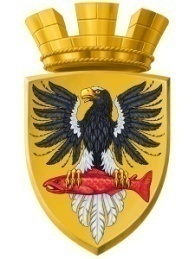 Р О С С И Й С К А Я  Ф Е Д Е Р А Ц И ЯКАМЧАТСКИЙ КРАЙП О С Т А Н О В Л Е Н И ЕАДМИНИСТРАЦИИ ЕЛИЗОВСКОГО ГОРОДСКОГО ПОСЕЛЕНИЯОт 21.08.2018 года                                                                                                            № 1245-п         г.ЕлизовоО размещении в федеральной информационной адресной системе сведений об адресах присвоенных объектам адресации – помещениям в многоквартирном жилом доме            № 7 по ул. Звездная в г. Елизово	Руководствуясь ч.3 ст.5 и ч.3 ст.9 Федерального закона от 28.12.2013        № 443-ФЗ «О федеральной информационной адресной системе и о внесении изменений в Федеральный закон «Об общих принципах организации местного самоуправления в Российской Федерации», ст. 14 Федерального закона от 06.10.2003 № 131-ФЗ «Об общих принципах организации местного самоуправления в РФ», Уставом Елизовского городского поселения, Приказом Минфина России от 05.11.2015 № 171н «Об утверждении Перечня элементов планировочной структуры, элементов улично-дорожной сети, элементов объектов адресации, типов зданий (сооружений), помещений, используемых в качестве реквизитов адреса, и Правил сокращенного наименования адресообразующих элементов», в целях актуализации информации в федеральной информационной адресной системе,ПОСТАНОВЛЯЮ:1. Разместить в федеральной информационной адресной системе сведения об адресах, присвоенных объектам адресации - помещениям в многоквартирном жилом доме № 7 по ул. Звездная в г. Елизово, ранее не размещенные в государственном адресном реестре, согласно приложению к настоящему постановлению.2. Направить данное постановление в федеральную информационную адресную систему для внесения сведений установленных данным постановлением.Управлению делами администрации Елизовского городского поселения опубликовать (обнародовать) настоящее постановление в средствах массовой информации и разместить в информационно-телекоммуникационной сети «Интернет» на официальном сайте администрации Елизовского городского поселения.Контроль за исполнением настоящего постановления возложить на руководителя Управления архитектуры и градостроительства администрации Елизовского городского поселения.ВрИО Главы администрации Елизовского городского поселения                                                    Д.Б. ЩипицынПриложение к постановлению администрации Елизовского городского поселенияот 21.08.2018 № 1245-пПриложение к постановлению администрации Елизовского городского поселенияот 21.08.2018 № 1245-пПриложение к постановлению администрации Елизовского городского поселенияот 21.08.2018 № 1245-пПриложение к постановлению администрации Елизовского городского поселенияот 21.08.2018 № 1245-пПриложение к постановлению администрации Елизовского городского поселенияот 21.08.2018 № 1245-пПриложение к постановлению администрации Елизовского городского поселенияот 21.08.2018 № 1245-пПриложение к постановлению администрации Елизовского городского поселенияот 21.08.2018 № 1245-пПриложение к постановлению администрации Елизовского городского поселенияот 21.08.2018 № 1245-п1.Помещение,Помещение,кадастровый номер   41:05:0101006:4305кадастровый номер   41:05:0101006:4305кадастровый номер   41:05:0101006:4305Россия, Камчатский край,1.Елизовский муниципальный  район, Елизовское городское поселение, Елизово г.,  Елизовский муниципальный  район, Елизовское городское поселение, Елизово г.,  Елизовский муниципальный  район, Елизовское городское поселение, Елизово г.,  Елизовский муниципальный  район, Елизовское городское поселение, Елизово г.,  Елизовский муниципальный  район, Елизовское городское поселение, Елизово г.,  Елизовский муниципальный  район, Елизовское городское поселение, Елизово г.,  1.Звездная ул.,Звездная ул.,д.7,кв.1.кв.1.2.Помещение,Помещение,кадастровый номер   41:05:0101006:5041кадастровый номер   41:05:0101006:5041кадастровый номер   41:05:0101006:5041Россия, Камчатский край,2.Елизовский муниципальный  район, Елизовское городское поселение, Елизово г.,  Елизовский муниципальный  район, Елизовское городское поселение, Елизово г.,  Елизовский муниципальный  район, Елизовское городское поселение, Елизово г.,  Елизовский муниципальный  район, Елизовское городское поселение, Елизово г.,  Елизовский муниципальный  район, Елизовское городское поселение, Елизово г.,  Елизовский муниципальный  район, Елизовское городское поселение, Елизово г.,  2.Звездная ул.,Звездная ул.,д.7,кв.2.кв.2.3.Помещение,Помещение,кадастровый номер   41:05:0101006:4116кадастровый номер   41:05:0101006:4116кадастровый номер   41:05:0101006:4116Россия, Камчатский край,3.Елизовский муниципальный  район, Елизовское городское поселение, Елизово г.,  Елизовский муниципальный  район, Елизовское городское поселение, Елизово г.,  Елизовский муниципальный  район, Елизовское городское поселение, Елизово г.,  Елизовский муниципальный  район, Елизовское городское поселение, Елизово г.,  Елизовский муниципальный  район, Елизовское городское поселение, Елизово г.,  Елизовский муниципальный  район, Елизовское городское поселение, Елизово г.,  3.Звездная ул.,Звездная ул.,д.7,кв.3.кв.3.4.Помещение,Помещение,кадастровый номер   41:05:0101006:4254кадастровый номер   41:05:0101006:4254кадастровый номер   41:05:0101006:4254Россия, Камчатский край,4.Елизовский муниципальный  район, Елизовское городское поселение, Елизово г.,  Елизовский муниципальный  район, Елизовское городское поселение, Елизово г.,  Елизовский муниципальный  район, Елизовское городское поселение, Елизово г.,  Елизовский муниципальный  район, Елизовское городское поселение, Елизово г.,  Елизовский муниципальный  район, Елизовское городское поселение, Елизово г.,  Елизовский муниципальный  район, Елизовское городское поселение, Елизово г.,  4.Звездная ул.,Звездная ул.,д.7,кв.4.кв.4.5.Помещение,Помещение,кадастровый номер   41:05:0101006:4244кадастровый номер   41:05:0101006:4244кадастровый номер   41:05:0101006:4244Россия, Камчатский край,5.Елизовский муниципальный  район, Елизовское городское поселение, Елизово г.,  Елизовский муниципальный  район, Елизовское городское поселение, Елизово г.,  Елизовский муниципальный  район, Елизовское городское поселение, Елизово г.,  Елизовский муниципальный  район, Елизовское городское поселение, Елизово г.,  Елизовский муниципальный  район, Елизовское городское поселение, Елизово г.,  Елизовский муниципальный  район, Елизовское городское поселение, Елизово г.,  5.Звездная ул.,Звездная ул.,д.7,кв.5.кв.5.6.Помещение,Помещение,кадастровый номер   41:05:0101006:4731кадастровый номер   41:05:0101006:4731кадастровый номер   41:05:0101006:4731Россия, Камчатский край,6.Елизовский муниципальный  район, Елизовское городское поселение, Елизово г.,  Елизовский муниципальный  район, Елизовское городское поселение, Елизово г.,  Елизовский муниципальный  район, Елизовское городское поселение, Елизово г.,  Елизовский муниципальный  район, Елизовское городское поселение, Елизово г.,  Елизовский муниципальный  район, Елизовское городское поселение, Елизово г.,  Елизовский муниципальный  район, Елизовское городское поселение, Елизово г.,  6.Звездная ул.,Звездная ул.,д.7,кв.6.кв.6.7.Помещение,Помещение,кадастровый номер   41:05:0101006:5036кадастровый номер   41:05:0101006:5036кадастровый номер   41:05:0101006:5036Россия, Камчатский край,7.Елизовский муниципальный  район, Елизовское городское поселение, Елизово г.,  Елизовский муниципальный  район, Елизовское городское поселение, Елизово г.,  Елизовский муниципальный  район, Елизовское городское поселение, Елизово г.,  Елизовский муниципальный  район, Елизовское городское поселение, Елизово г.,  Елизовский муниципальный  район, Елизовское городское поселение, Елизово г.,  Елизовский муниципальный  район, Елизовское городское поселение, Елизово г.,  7.Звездная ул.,Звездная ул.,д.7,кв.7.кв.7.8.Помещение,Помещение,кадастровый номер   41:05:0101006:4235кадастровый номер   41:05:0101006:4235кадастровый номер   41:05:0101006:4235Россия, Камчатский край,8.Елизовский муниципальный  район, Елизовское городское поселение, Елизово г.,  Елизовский муниципальный  район, Елизовское городское поселение, Елизово г.,  Елизовский муниципальный  район, Елизовское городское поселение, Елизово г.,  Елизовский муниципальный  район, Елизовское городское поселение, Елизово г.,  Елизовский муниципальный  район, Елизовское городское поселение, Елизово г.,  Елизовский муниципальный  район, Елизовское городское поселение, Елизово г.,  8.Звездная ул.,Звездная ул.,д.7,кв.8.кв.8.9.Помещение,Помещение,кадастровый номер   41:05:0101006:4367кадастровый номер   41:05:0101006:4367кадастровый номер   41:05:0101006:4367Россия, Камчатский край,9.Елизовский муниципальный  район, Елизовское городское поселение, Елизово г.,  Елизовский муниципальный  район, Елизовское городское поселение, Елизово г.,  Елизовский муниципальный  район, Елизовское городское поселение, Елизово г.,  Елизовский муниципальный  район, Елизовское городское поселение, Елизово г.,  Елизовский муниципальный  район, Елизовское городское поселение, Елизово г.,  Елизовский муниципальный  район, Елизовское городское поселение, Елизово г.,  9.Звездная ул.,Звездная ул.,д.7,кв.9.кв.9.10.Помещение,Помещение,кадастровый номер   41:05:0101006:4277кадастровый номер   41:05:0101006:4277кадастровый номер   41:05:0101006:4277Россия, Камчатский край,10.Елизовский муниципальный  район, Елизовское городское поселение, Елизово г.,  Елизовский муниципальный  район, Елизовское городское поселение, Елизово г.,  Елизовский муниципальный  район, Елизовское городское поселение, Елизово г.,  Елизовский муниципальный  район, Елизовское городское поселение, Елизово г.,  Елизовский муниципальный  район, Елизовское городское поселение, Елизово г.,  Елизовский муниципальный  район, Елизовское городское поселение, Елизово г.,  10.Звездная ул.,Звездная ул.,д.7,кв.10.кв.10.11.Помещение,Помещение,кадастровый номер   41:05:0101006:3780кадастровый номер   41:05:0101006:3780кадастровый номер   41:05:0101006:3780Россия, Камчатский край,11.Елизовский муниципальный  район, Елизовское городское поселение, Елизово г.,  Елизовский муниципальный  район, Елизовское городское поселение, Елизово г.,  Елизовский муниципальный  район, Елизовское городское поселение, Елизово г.,  Елизовский муниципальный  район, Елизовское городское поселение, Елизово г.,  Елизовский муниципальный  район, Елизовское городское поселение, Елизово г.,  Елизовский муниципальный  район, Елизовское городское поселение, Елизово г.,  11.Звездная ул.,Звездная ул.,д.7,кв.11.кв.11.12.Помещение,Помещение,кадастровый номер   41:05:0101006:4231кадастровый номер   41:05:0101006:4231кадастровый номер   41:05:0101006:4231Россия, Камчатский край,12.Елизовский муниципальный  район, Елизовское городское поселение, Елизово г.,  Елизовский муниципальный  район, Елизовское городское поселение, Елизово г.,  Елизовский муниципальный  район, Елизовское городское поселение, Елизово г.,  Елизовский муниципальный  район, Елизовское городское поселение, Елизово г.,  Елизовский муниципальный  район, Елизовское городское поселение, Елизово г.,  Елизовский муниципальный  район, Елизовское городское поселение, Елизово г.,  12.Звездная ул.,Звездная ул.,д.7,кв.12.кв.12.13.Помещение,Помещение,кадастровый номер   41:05:0101006:4310кадастровый номер   41:05:0101006:4310кадастровый номер   41:05:0101006:4310Россия, Камчатский край,13.Елизовский муниципальный  район, Елизовское городское поселение, Елизово г.,  Елизовский муниципальный  район, Елизовское городское поселение, Елизово г.,  Елизовский муниципальный  район, Елизовское городское поселение, Елизово г.,  Елизовский муниципальный  район, Елизовское городское поселение, Елизово г.,  Елизовский муниципальный  район, Елизовское городское поселение, Елизово г.,  Елизовский муниципальный  район, Елизовское городское поселение, Елизово г.,  13.Звездная ул.,Звездная ул.,д.7,кв.13.кв.13.14.Помещение,Помещение,кадастровый номер   41:05:0101006:4309кадастровый номер   41:05:0101006:4309кадастровый номер   41:05:0101006:4309Россия, Камчатский край,14.Елизовский муниципальный  район, Елизовское городское поселение, Елизово г.,  Елизовский муниципальный  район, Елизовское городское поселение, Елизово г.,  Елизовский муниципальный  район, Елизовское городское поселение, Елизово г.,  Елизовский муниципальный  район, Елизовское городское поселение, Елизово г.,  Елизовский муниципальный  район, Елизовское городское поселение, Елизово г.,  Елизовский муниципальный  район, Елизовское городское поселение, Елизово г.,  14.Звездная ул.,Звездная ул.,д.7,кв.14.кв.14.15.Помещение,Помещение,кадастровый номер   41:05:0101006:4141кадастровый номер   41:05:0101006:4141кадастровый номер   41:05:0101006:4141Россия, Камчатский край,15.Елизовский муниципальный  район, Елизовское городское поселение, Елизово г.,  Елизовский муниципальный  район, Елизовское городское поселение, Елизово г.,  Елизовский муниципальный  район, Елизовское городское поселение, Елизово г.,  Елизовский муниципальный  район, Елизовское городское поселение, Елизово г.,  Елизовский муниципальный  район, Елизовское городское поселение, Елизово г.,  Елизовский муниципальный  район, Елизовское городское поселение, Елизово г.,  15.Звездная ул.,Звездная ул.,д.7,кв.15.кв.15.16.Помещение,Помещение,кадастровый номер   41:05:0101006:4992кадастровый номер   41:05:0101006:4992кадастровый номер   41:05:0101006:4992Россия, Камчатский край,16.Елизовский муниципальный  район, Елизовское городское поселение, Елизово г.,  Елизовский муниципальный  район, Елизовское городское поселение, Елизово г.,  Елизовский муниципальный  район, Елизовское городское поселение, Елизово г.,  Елизовский муниципальный  район, Елизовское городское поселение, Елизово г.,  Елизовский муниципальный  район, Елизовское городское поселение, Елизово г.,  Елизовский муниципальный  район, Елизовское городское поселение, Елизово г.,  16.Звездная ул.,Звездная ул.,д.7,кв.16.кв.16.17.Помещение,Помещение,кадастровый номер   41:05:0101006:4730кадастровый номер   41:05:0101006:4730кадастровый номер   41:05:0101006:4730Россия, Камчатский край,17.Елизовский муниципальный  район, Елизовское городское поселение, Елизово г.,  Елизовский муниципальный  район, Елизовское городское поселение, Елизово г.,  Елизовский муниципальный  район, Елизовское городское поселение, Елизово г.,  Елизовский муниципальный  район, Елизовское городское поселение, Елизово г.,  Елизовский муниципальный  район, Елизовское городское поселение, Елизово г.,  Елизовский муниципальный  район, Елизовское городское поселение, Елизово г.,  17.Звездная ул.,Звездная ул.,д.7,кв.17.кв.17.18.Помещение,Помещение,кадастровый номер   41:05:0101006:5037кадастровый номер   41:05:0101006:5037кадастровый номер   41:05:0101006:5037Россия, Камчатский край,18.Елизовский муниципальный  район, Елизовское городское поселение, Елизово г.,  Елизовский муниципальный  район, Елизовское городское поселение, Елизово г.,  Елизовский муниципальный  район, Елизовское городское поселение, Елизово г.,  Елизовский муниципальный  район, Елизовское городское поселение, Елизово г.,  Елизовский муниципальный  район, Елизовское городское поселение, Елизово г.,  Елизовский муниципальный  район, Елизовское городское поселение, Елизово г.,  18.Звездная ул.,Звездная ул.,д.7,кв.18.кв.18.19.Помещение,Помещение,кадастровый номер   41:05:0101006:5038кадастровый номер   41:05:0101006:5038кадастровый номер   41:05:0101006:5038Россия, Камчатский край,19.Елизовский муниципальный  район, Елизовское городское поселение, Елизово г.,  Елизовский муниципальный  район, Елизовское городское поселение, Елизово г.,  Елизовский муниципальный  район, Елизовское городское поселение, Елизово г.,  Елизовский муниципальный  район, Елизовское городское поселение, Елизово г.,  Елизовский муниципальный  район, Елизовское городское поселение, Елизово г.,  Елизовский муниципальный  район, Елизовское городское поселение, Елизово г.,  19.Звездная ул.,Звездная ул.,д.7,кв.19.кв.19.20.Помещение,Помещение,кадастровый номер   41:05:0101006:4121кадастровый номер   41:05:0101006:4121кадастровый номер   41:05:0101006:4121Россия, Камчатский край,20.Елизовский муниципальный  район, Елизовское городское поселение, Елизово г.,  Елизовский муниципальный  район, Елизовское городское поселение, Елизово г.,  Елизовский муниципальный  район, Елизовское городское поселение, Елизово г.,  Елизовский муниципальный  район, Елизовское городское поселение, Елизово г.,  Елизовский муниципальный  район, Елизовское городское поселение, Елизово г.,  Елизовский муниципальный  район, Елизовское городское поселение, Елизово г.,  20.Звездная ул.,Звездная ул.,д.7,кв.20.кв.20.21.Помещение,Помещение,кадастровый номер   41:05:0101006:4616кадастровый номер   41:05:0101006:4616кадастровый номер   41:05:0101006:4616Россия, Камчатский край,21.Елизовский муниципальный  район, Елизовское городское поселение, Елизово г.,  Елизовский муниципальный  район, Елизовское городское поселение, Елизово г.,  Елизовский муниципальный  район, Елизовское городское поселение, Елизово г.,  Елизовский муниципальный  район, Елизовское городское поселение, Елизово г.,  Елизовский муниципальный  район, Елизовское городское поселение, Елизово г.,  Елизовский муниципальный  район, Елизовское городское поселение, Елизово г.,  21.Звездная ул.,Звездная ул.,д.7,кв.21.кв.21.22.Помещение,Помещение,кадастровый номер   41:05:0101006:5043кадастровый номер   41:05:0101006:5043кадастровый номер   41:05:0101006:5043Россия, Камчатский край,22.Елизовский муниципальный  район, Елизовское городское поселение, Елизово г.,  Елизовский муниципальный  район, Елизовское городское поселение, Елизово г.,  Елизовский муниципальный  район, Елизовское городское поселение, Елизово г.,  Елизовский муниципальный  район, Елизовское городское поселение, Елизово г.,  Елизовский муниципальный  район, Елизовское городское поселение, Елизово г.,  Елизовский муниципальный  район, Елизовское городское поселение, Елизово г.,  22.Звездная ул.,Звездная ул.,д.7,кв.22.кв.22.23.Помещение,Помещение,кадастровый номер   41:05:0101006:4147кадастровый номер   41:05:0101006:4147кадастровый номер   41:05:0101006:4147Россия, Камчатский край,23.Елизовский муниципальный  район, Елизовское городское поселение, Елизово г.,  Елизовский муниципальный  район, Елизовское городское поселение, Елизово г.,  Елизовский муниципальный  район, Елизовское городское поселение, Елизово г.,  Елизовский муниципальный  район, Елизовское городское поселение, Елизово г.,  Елизовский муниципальный  район, Елизовское городское поселение, Елизово г.,  Елизовский муниципальный  район, Елизовское городское поселение, Елизово г.,  23.Звездная ул.,Звездная ул.,д.7,кв.23.кв.23.24.Помещение,Помещение,кадастровый номер   41:05:0101006:4441кадастровый номер   41:05:0101006:4441кадастровый номер   41:05:0101006:4441Россия, Камчатский край,24.Елизовский муниципальный  район, Елизовское городское поселение, Елизово г.,  Елизовский муниципальный  район, Елизовское городское поселение, Елизово г.,  Елизовский муниципальный  район, Елизовское городское поселение, Елизово г.,  Елизовский муниципальный  район, Елизовское городское поселение, Елизово г.,  Елизовский муниципальный  район, Елизовское городское поселение, Елизово г.,  Елизовский муниципальный  район, Елизовское городское поселение, Елизово г.,  24.Звездная ул.,Звездная ул.,д.7,кв.24.кв.24.25.Помещение,Помещение,кадастровый номер   41:05:0101006:3936кадастровый номер   41:05:0101006:3936кадастровый номер   41:05:0101006:3936Россия, Камчатский край,25.Елизовский муниципальный  район, Елизовское городское поселение, Елизово г.,  Елизовский муниципальный  район, Елизовское городское поселение, Елизово г.,  Елизовский муниципальный  район, Елизовское городское поселение, Елизово г.,  Елизовский муниципальный  район, Елизовское городское поселение, Елизово г.,  Елизовский муниципальный  район, Елизовское городское поселение, Елизово г.,  Елизовский муниципальный  район, Елизовское городское поселение, Елизово г.,  25.Звездная ул.,Звездная ул.,д.7,кв.25.кв.25.26.Помещение,Помещение,кадастровый номер   41:05:0101006:5039кадастровый номер   41:05:0101006:5039кадастровый номер   41:05:0101006:5039Россия, Камчатский край,26.Елизовский муниципальный  район, Елизовское городское поселение, Елизово г.,  Елизовский муниципальный  район, Елизовское городское поселение, Елизово г.,  Елизовский муниципальный  район, Елизовское городское поселение, Елизово г.,  Елизовский муниципальный  район, Елизовское городское поселение, Елизово г.,  Елизовский муниципальный  район, Елизовское городское поселение, Елизово г.,  Елизовский муниципальный  район, Елизовское городское поселение, Елизово г.,  26.Звездная ул.,Звездная ул.,д.7,кв.26.кв.26.27.Помещение,Помещение,кадастровый номер   41:05:0101006:4034кадастровый номер   41:05:0101006:4034кадастровый номер   41:05:0101006:4034Россия, Камчатский край,27.Елизовский муниципальный  район, Елизовское городское поселение, Елизово г.,  Елизовский муниципальный  район, Елизовское городское поселение, Елизово г.,  Елизовский муниципальный  район, Елизовское городское поселение, Елизово г.,  Елизовский муниципальный  район, Елизовское городское поселение, Елизово г.,  Елизовский муниципальный  район, Елизовское городское поселение, Елизово г.,  Елизовский муниципальный  район, Елизовское городское поселение, Елизово г.,  27.Звездная ул.,Звездная ул.,д.7,кв.27.кв.27.28.Помещение,Помещение,кадастровый номер   41:05:0101006:5044кадастровый номер   41:05:0101006:5044кадастровый номер   41:05:0101006:5044Россия, Камчатский край,28.Елизовский муниципальный  район, Елизовское городское поселение, Елизово г.,  Елизовский муниципальный  район, Елизовское городское поселение, Елизово г.,  Елизовский муниципальный  район, Елизовское городское поселение, Елизово г.,  Елизовский муниципальный  район, Елизовское городское поселение, Елизово г.,  Елизовский муниципальный  район, Елизовское городское поселение, Елизово г.,  Елизовский муниципальный  район, Елизовское городское поселение, Елизово г.,  28.Звездная ул.,Звездная ул.,д.7,кв.28.кв.28.29.Помещение,Помещение,кадастровый номер   41:05:0101006:5223кадастровый номер   41:05:0101006:5223кадастровый номер   41:05:0101006:5223Россия, Камчатский край,29.Елизовский муниципальный  район, Елизовское городское поселение, Елизово г.,  Елизовский муниципальный  район, Елизовское городское поселение, Елизово г.,  Елизовский муниципальный  район, Елизовское городское поселение, Елизово г.,  Елизовский муниципальный  район, Елизовское городское поселение, Елизово г.,  Елизовский муниципальный  район, Елизовское городское поселение, Елизово г.,  Елизовский муниципальный  район, Елизовское городское поселение, Елизово г.,  29.Звездная ул.,Звездная ул.,д.7,кв.29.кв.29.30.Помещение,Помещение,кадастровый номер   41:05:0101006:4135кадастровый номер   41:05:0101006:4135кадастровый номер   41:05:0101006:4135Россия, Камчатский край,30.Елизовский муниципальный  район, Елизовское городское поселение, Елизово г.,  Елизовский муниципальный  район, Елизовское городское поселение, Елизово г.,  Елизовский муниципальный  район, Елизовское городское поселение, Елизово г.,  Елизовский муниципальный  район, Елизовское городское поселение, Елизово г.,  Елизовский муниципальный  район, Елизовское городское поселение, Елизово г.,  Елизовский муниципальный  район, Елизовское городское поселение, Елизово г.,  30.Звездная ул.,Звездная ул.,д.7,кв.30.кв.30.31.Помещение,Помещение,кадастровый номер   41:05:0101006:4200кадастровый номер   41:05:0101006:4200кадастровый номер   41:05:0101006:4200Россия, Камчатский край,31.Елизовский муниципальный  район, Елизовское городское поселение, Елизово г.,  Елизовский муниципальный  район, Елизовское городское поселение, Елизово г.,  Елизовский муниципальный  район, Елизовское городское поселение, Елизово г.,  Елизовский муниципальный  район, Елизовское городское поселение, Елизово г.,  Елизовский муниципальный  район, Елизовское городское поселение, Елизово г.,  Елизовский муниципальный  район, Елизовское городское поселение, Елизово г.,  31.Звездная ул.,Звездная ул.,д.7,кв.31.кв.31.32.Помещение,Помещение,кадастровый номер   41:05:0101006:5045кадастровый номер   41:05:0101006:5045кадастровый номер   41:05:0101006:5045Россия, Камчатский край,32.Елизовский муниципальный  район, Елизовское городское поселение, Елизово г.,  Елизовский муниципальный  район, Елизовское городское поселение, Елизово г.,  Елизовский муниципальный  район, Елизовское городское поселение, Елизово г.,  Елизовский муниципальный  район, Елизовское городское поселение, Елизово г.,  Елизовский муниципальный  район, Елизовское городское поселение, Елизово г.,  Елизовский муниципальный  район, Елизовское городское поселение, Елизово г.,  32.Звездная ул.,Звездная ул.,д.7,кв.32.кв.32.33.Помещение,Помещение,кадастровый номер   41:05:0101006:5040кадастровый номер   41:05:0101006:5040кадастровый номер   41:05:0101006:5040Россия, Камчатский край,33.Елизовский муниципальный  район, Елизовское городское поселение, Елизово г.,  Елизовский муниципальный  район, Елизовское городское поселение, Елизово г.,  Елизовский муниципальный  район, Елизовское городское поселение, Елизово г.,  Елизовский муниципальный  район, Елизовское городское поселение, Елизово г.,  Елизовский муниципальный  район, Елизовское городское поселение, Елизово г.,  Елизовский муниципальный  район, Елизовское городское поселение, Елизово г.,  33.Звездная ул.,Звездная ул.,д.7,кв.33.кв.33.34.Помещение,Помещение,кадастровый номер   41:05:0101006:5047кадастровый номер   41:05:0101006:5047кадастровый номер   41:05:0101006:5047Россия, Камчатский край,34.Елизовский муниципальный  район, Елизовское городское поселение, Елизово г.,  Елизовский муниципальный  район, Елизовское городское поселение, Елизово г.,  Елизовский муниципальный  район, Елизовское городское поселение, Елизово г.,  Елизовский муниципальный  район, Елизовское городское поселение, Елизово г.,  Елизовский муниципальный  район, Елизовское городское поселение, Елизово г.,  Елизовский муниципальный  район, Елизовское городское поселение, Елизово г.,  34.Звездная ул.,Звездная ул.,д.7,кв.34.кв.34.35.Помещение,Помещение,кадастровый номер   41:05:0101006:3801кадастровый номер   41:05:0101006:3801кадастровый номер   41:05:0101006:3801Россия, Камчатский край,35.Елизовский муниципальный  район, Елизовское городское поселение, Елизово г.,  Елизовский муниципальный  район, Елизовское городское поселение, Елизово г.,  Елизовский муниципальный  район, Елизовское городское поселение, Елизово г.,  Елизовский муниципальный  район, Елизовское городское поселение, Елизово г.,  Елизовский муниципальный  район, Елизовское городское поселение, Елизово г.,  Елизовский муниципальный  район, Елизовское городское поселение, Елизово г.,  35.Звездная ул.,Звездная ул.,д.7,кв.35.кв.35.36.Помещение,Помещение,кадастровый номер   41:05:0101006:3835кадастровый номер   41:05:0101006:3835кадастровый номер   41:05:0101006:3835Россия, Камчатский край,36.Елизовский муниципальный  район, Елизовское городское поселение, Елизово г.,  Елизовский муниципальный  район, Елизовское городское поселение, Елизово г.,  Елизовский муниципальный  район, Елизовское городское поселение, Елизово г.,  Елизовский муниципальный  район, Елизовское городское поселение, Елизово г.,  Елизовский муниципальный  район, Елизовское городское поселение, Елизово г.,  Елизовский муниципальный  район, Елизовское городское поселение, Елизово г.,  36.Звездная ул.,Звездная ул.,д.7,кв.36.кв.36.37.Помещение,Помещение,кадастровый номер   41:05:0101006:5046кадастровый номер   41:05:0101006:5046кадастровый номер   41:05:0101006:5046Россия, Камчатский край,37.Елизовский муниципальный  район, Елизовское городское поселение, Елизово г.,  Елизовский муниципальный  район, Елизовское городское поселение, Елизово г.,  Елизовский муниципальный  район, Елизовское городское поселение, Елизово г.,  Елизовский муниципальный  район, Елизовское городское поселение, Елизово г.,  Елизовский муниципальный  район, Елизовское городское поселение, Елизово г.,  Елизовский муниципальный  район, Елизовское городское поселение, Елизово г.,  37.Звездная ул.,Звездная ул.,д.7,кв.37.кв.37.38.Помещение,Помещение,кадастровый номер   41:05:0101006:4383кадастровый номер   41:05:0101006:4383кадастровый номер   41:05:0101006:4383Россия, Камчатский край,38.Елизовский муниципальный  район, Елизовское городское поселение, Елизово г.,  Елизовский муниципальный  район, Елизовское городское поселение, Елизово г.,  Елизовский муниципальный  район, Елизовское городское поселение, Елизово г.,  Елизовский муниципальный  район, Елизовское городское поселение, Елизово г.,  Елизовский муниципальный  район, Елизовское городское поселение, Елизово г.,  Елизовский муниципальный  район, Елизовское городское поселение, Елизово г.,  38.Звездная ул.,Звездная ул.,д.7,кв.38.кв.38.39.Помещение,Помещение,кадастровый номер   41:05:0101006:4289кадастровый номер   41:05:0101006:4289кадастровый номер   41:05:0101006:4289Россия, Камчатский край,39.Елизовский муниципальный  район, Елизовское городское поселение, Елизово г.,  Елизовский муниципальный  район, Елизовское городское поселение, Елизово г.,  Елизовский муниципальный  район, Елизовское городское поселение, Елизово г.,  Елизовский муниципальный  район, Елизовское городское поселение, Елизово г.,  Елизовский муниципальный  район, Елизовское городское поселение, Елизово г.,  Елизовский муниципальный  район, Елизовское городское поселение, Елизово г.,  39.Звездная ул.,Звездная ул.,д.7,кв.39.кв.39.40.Помещение,Помещение,кадастровый номер   41:05:0101006:4750кадастровый номер   41:05:0101006:4750кадастровый номер   41:05:0101006:4750Россия, Камчатский край,40.Елизовский муниципальный  район, Елизовское городское поселение, Елизово г.,  Елизовский муниципальный  район, Елизовское городское поселение, Елизово г.,  Елизовский муниципальный  район, Елизовское городское поселение, Елизово г.,  Елизовский муниципальный  район, Елизовское городское поселение, Елизово г.,  Елизовский муниципальный  район, Елизовское городское поселение, Елизово г.,  Елизовский муниципальный  район, Елизовское городское поселение, Елизово г.,  40.Звездная ул.,Звездная ул.,д.7,кв.40.кв.40.41Помещение,Помещение,кадастровый номер   41:05:0101006:4225кадастровый номер   41:05:0101006:4225кадастровый номер   41:05:0101006:4225Россия, Камчатский край,41Елизовский муниципальный  район, Елизовское городское поселение, Елизово г.,  Елизовский муниципальный  район, Елизовское городское поселение, Елизово г.,  Елизовский муниципальный  район, Елизовское городское поселение, Елизово г.,  Елизовский муниципальный  район, Елизовское городское поселение, Елизово г.,  Елизовский муниципальный  район, Елизовское городское поселение, Елизово г.,  Елизовский муниципальный  район, Елизовское городское поселение, Елизово г.,  41Звездная ул.,Звездная ул.,д.7,кв.41.кв.41.42.Помещение,Помещение,кадастровый номер   41:05:0101006:4684кадастровый номер   41:05:0101006:4684кадастровый номер   41:05:0101006:4684Россия, Камчатский край,42.Елизовский муниципальный  район, Елизовское городское поселение, Елизово г.,  Елизовский муниципальный  район, Елизовское городское поселение, Елизово г.,  Елизовский муниципальный  район, Елизовское городское поселение, Елизово г.,  Елизовский муниципальный  район, Елизовское городское поселение, Елизово г.,  Елизовский муниципальный  район, Елизовское городское поселение, Елизово г.,  Елизовский муниципальный  район, Елизовское городское поселение, Елизово г.,  42.Звездная ул.,Звездная ул.,д.7,кв.42.кв.42.43Помещение,Помещение,кадастровый номер   41:05:0101006:3734кадастровый номер   41:05:0101006:3734кадастровый номер   41:05:0101006:3734Россия, Камчатский край,43Елизовский муниципальный  район, Елизовское городское поселение, Елизово г.,  Елизовский муниципальный  район, Елизовское городское поселение, Елизово г.,  Елизовский муниципальный  район, Елизовское городское поселение, Елизово г.,  Елизовский муниципальный  район, Елизовское городское поселение, Елизово г.,  Елизовский муниципальный  район, Елизовское городское поселение, Елизово г.,  Елизовский муниципальный  район, Елизовское городское поселение, Елизово г.,  43Звездная ул.,Звездная ул.,д.7,кв.43.кв.43.44.Помещение,Помещение,кадастровый номер   41:05:0101006:5042кадастровый номер   41:05:0101006:5042кадастровый номер   41:05:0101006:5042Россия, Камчатский край,44.Елизовский муниципальный  район, Елизовское городское поселение, Елизово г.,  Елизовский муниципальный  район, Елизовское городское поселение, Елизово г.,  Елизовский муниципальный  район, Елизовское городское поселение, Елизово г.,  Елизовский муниципальный  район, Елизовское городское поселение, Елизово г.,  Елизовский муниципальный  район, Елизовское городское поселение, Елизово г.,  Елизовский муниципальный  район, Елизовское городское поселение, Елизово г.,  44.Звездная ул.,Звездная ул.,д.7,кв.44.кв.44.45.Помещение,Помещение,кадастровый номер   41:05:0101006:4685кадастровый номер   41:05:0101006:4685кадастровый номер   41:05:0101006:4685Россия, Камчатский край,45.Елизовский муниципальный  район, Елизовское городское поселение, Елизово г.,  Елизовский муниципальный  район, Елизовское городское поселение, Елизово г.,  Елизовский муниципальный  район, Елизовское городское поселение, Елизово г.,  Елизовский муниципальный  район, Елизовское городское поселение, Елизово г.,  Елизовский муниципальный  район, Елизовское городское поселение, Елизово г.,  Елизовский муниципальный  район, Елизовское городское поселение, Елизово г.,  45.Звездная ул.,Звездная ул.,д.7,кв.45.кв.45.46.Помещение,Помещение,кадастровый номер   41:05:0101006:4357кадастровый номер   41:05:0101006:4357кадастровый номер   41:05:0101006:4357Россия, Камчатский край,46.Елизовский муниципальный  район, Елизовское городское поселение, Елизово г.,  Елизовский муниципальный  район, Елизовское городское поселение, Елизово г.,  Елизовский муниципальный  район, Елизовское городское поселение, Елизово г.,  Елизовский муниципальный  район, Елизовское городское поселение, Елизово г.,  Елизовский муниципальный  район, Елизовское городское поселение, Елизово г.,  Елизовский муниципальный  район, Елизовское городское поселение, Елизово г.,  46.Звездная ул.,Звездная ул.,д.7,кв.46.кв.46.47.Помещение,Помещение,кадастровый номер   41:05:0101006:3701кадастровый номер   41:05:0101006:3701кадастровый номер   41:05:0101006:3701Россия, Камчатский край,47.Елизовский муниципальный  район, Елизовское городское поселение, Елизово г.,  Елизовский муниципальный  район, Елизовское городское поселение, Елизово г.,  Елизовский муниципальный  район, Елизовское городское поселение, Елизово г.,  Елизовский муниципальный  район, Елизовское городское поселение, Елизово г.,  Елизовский муниципальный  район, Елизовское городское поселение, Елизово г.,  Елизовский муниципальный  район, Елизовское городское поселение, Елизово г.,  47.Звездная ул.,Звездная ул.,д.7,кв.47.кв.47.48.Помещение,Помещение,кадастровый номер   41:05:0101006:5418кадастровый номер   41:05:0101006:5418кадастровый номер   41:05:0101006:5418Россия, Камчатский край,48.Елизовский муниципальный  район, Елизовское городское поселение, Елизово г.,  Елизовский муниципальный  район, Елизовское городское поселение, Елизово г.,  Елизовский муниципальный  район, Елизовское городское поселение, Елизово г.,  Елизовский муниципальный  район, Елизовское городское поселение, Елизово г.,  Елизовский муниципальный  район, Елизовское городское поселение, Елизово г.,  Елизовский муниципальный  район, Елизовское городское поселение, Елизово г.,  48.Звездная ул.,Звездная ул.,д.7,кв.48.кв.48.49.Помещение,Помещение,кадастровый номер   41:05:0101006:4839кадастровый номер   41:05:0101006:4839кадастровый номер   41:05:0101006:4839Россия, Камчатский край,49.Елизовский муниципальный  район, Елизовское городское поселение, Елизово г.,  Елизовский муниципальный  район, Елизовское городское поселение, Елизово г.,  Елизовский муниципальный  район, Елизовское городское поселение, Елизово г.,  Елизовский муниципальный  район, Елизовское городское поселение, Елизово г.,  Елизовский муниципальный  район, Елизовское городское поселение, Елизово г.,  Елизовский муниципальный  район, Елизовское городское поселение, Елизово г.,  49.Звездная ул.,Звездная ул.,д.7,пом.2.пом.2.